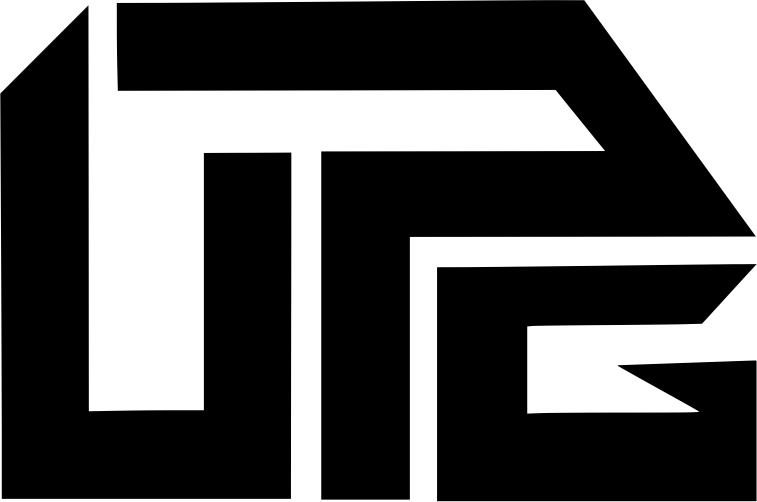 Formulář pro výměnu zboží
(vyplňte tento formulář a odešlete jej zpět pouze v případě, že chcete vyměnit nevyhovující zboží, za zboží jiné. Formulář je třeba vytisknout, podepsat a zaslat naskenovaný na níže uvedenou e-mailovou adresu, případně jej vložit do zásilky s vráceným zbožím).AdresátInternetový obchod:	www.upgloves.czSpolečnost:	Jiří HlaváčSe sídlem:	                      Vochov 298, 330 23, Česká republika (pouze sídlo společnosti)IČ/DIČ:	                                     88550915 / CZ8806176060E-mailová adresa:	info@upgloves.czOznamuji, že tímto odstupuji od smlouvy o nákupu tohoto zboží:Datum objednání /datum obdržení:Číslo objednávky:Výměna (název modelu rukavic + velikosti jaké požadujete):Jméno a příjmení spotřebitele:Adresa spotřebitele:Email:Telefon:V (zde vyplňte místo), Dne (zde doplňte datum)	(podpis)
______________________________________	Jméno a příjmení spotřebitele